François Collart-Dutilleul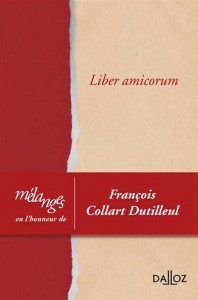 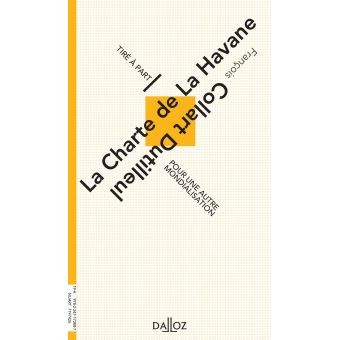 